НАЦІОНАЛЬНИЙ УНІВЕРСИТЕТ «ЛЬВІВСЬКА ПОЛІТЕХНІКА»Кафедра  «Комп’ютеризовані системи автоматики»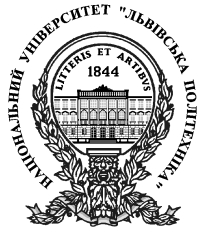 Курсова роботаВаріант 62Дано: А=4,0 В;     Т=40 мс;      Ті/Т=1/8;       S(t) – функція ні парна, ні непарнаЗапишемо сигнал S(t) в аналітичному вигляді:1. Визначення спектру періодичного сигналу:Розклад функції  S(t) в тригонометричний ряд Фур,є має наступний вигляд:S(t)=Кількість гармонік:Середня потужність спектрального представлення сигналу:Графік сигналу:k – вісь X – вісь Y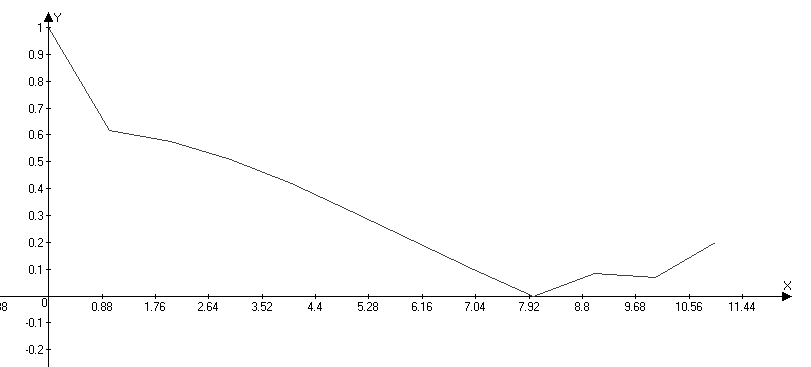 2. Визначення спектру неперіодичного сигналу:Графік сигналу: – вісь X – вісь Y 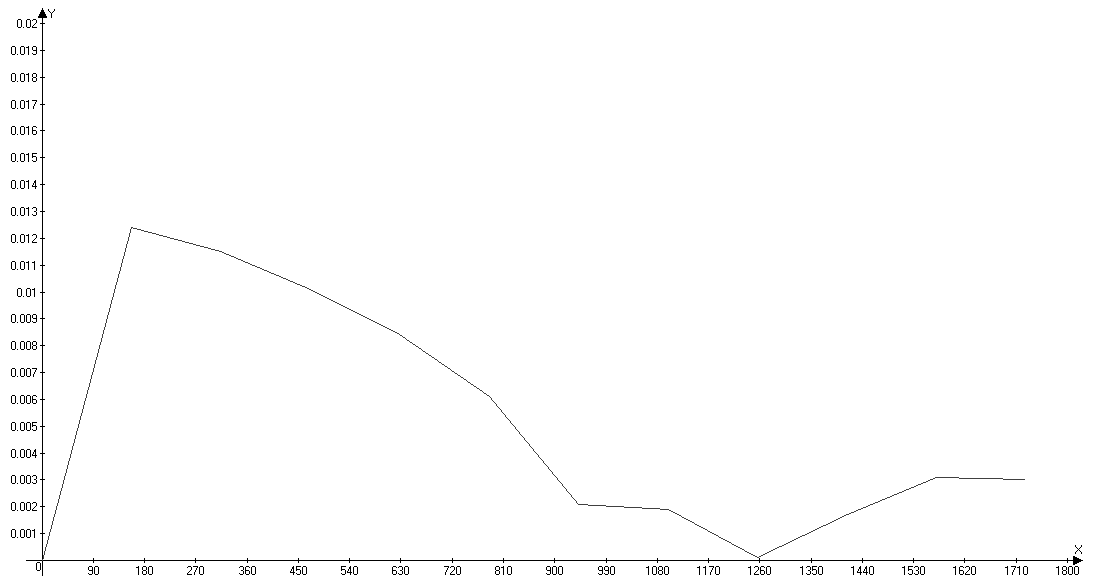 3. Визначення спектру амплітудно-модульованого сигналу= 1440 + 560*7= 5360;; рад/с;;S(t) підставляємо в формулу U(t) і отримаємо: = 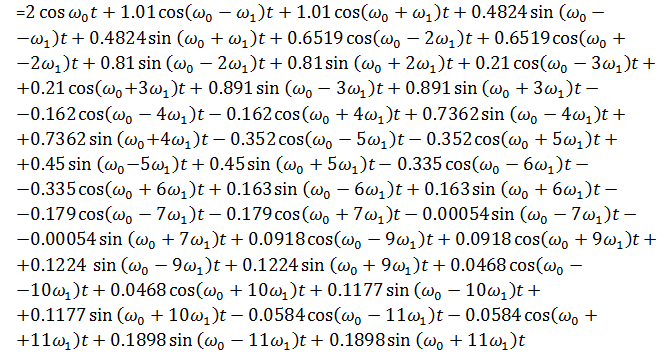 Графік сигналу: – вісь X– вісь Y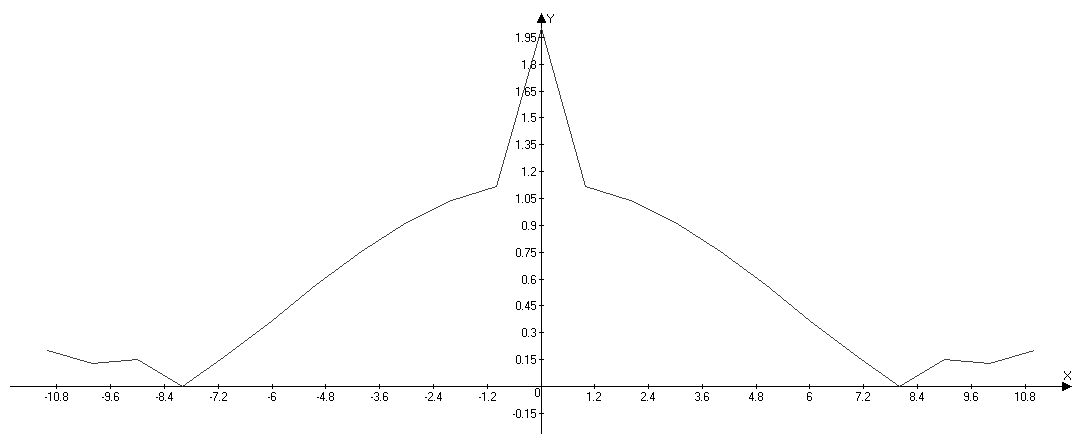 4. Дискретизація та квантування за рівнем неперервного сигналу; ;Крок дискретизації:;Кількість відліків сигналу на протязі одного періоду:Крок квантування:;- кількість рівнів квантування;Кількість двійкових розрядів:Кількість інформації:;Ентропія кодованого сигналу:Пропускна здатність каналу зв’язку.Об’єм каналу зв’язку:12345678910110.560.3620.1160.090.1960.1860.09900.0510.0260.05840.2680.4490.4950.4090.2480.090.000300.0680.0650.18980.4460.891.341.350.9020.4510.002900.9261.1921.270.6180.5770.510.4180.3160.2070.09900.0850.070.198k0123456789101101573144716287859421099125614131570172700.0110.00720.00230.00180.00390.00090.00190.000010.0010.00050.00300.00530.00890.00980.00820.00460.001800.00010.00140.00290.00300.01240.00120.010.00840.00610.00210.00190.00010.00170.00310.003k12345678910111.010.6520.210.1620.3520.3350.17900.09180.04680.05840.48240.810.8910.7360.450.1630.0005400.12240.11770.18981.121.0390.91540.75360.570.370.17900.1530.1270.1986